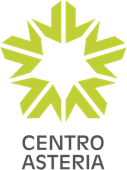 Combattere le mafieIncontro con Don Luigi Ciotti e Don Virginio ColmegnaDOMANDE DI VERIFICA1) Quale è stato l’incontro che ha cambiato la vita a don Ciotti? Cosa è successo? Ti è mai successo qualcosa di simile? 2) Secondo te, cosa accomuna l’operato di don Ciotti e don Colmegna?3) Come Don Ciotti definisce la mafia? E in cosa si distingue dalla mafiosità? Quale mafia è adesso più presente e attiva?4) Quali sono lo scopo e i punti di forza delle mafie e quali sono i reali strumenti di cambiamento per una società meno corrotta?A cura dell’Equipe didattica del Centro Asteria